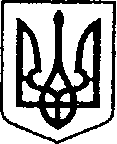 УКРАЇНАЧЕРНІГІВСЬКА ОБЛАСТЬН І Ж И Н С Ь К А    М І С Ь К А    Р А Д А22 сесія VIII скликанняР І Ш Е Н Н Явід «21» червня 2022 р.                   м. Ніжин	                            № 55-22/2022Відповідно до статей 25, 26, 42, 59, 60, 73 Закону України «Про місцеве самоврядування в Україні», Закону України «Про оренду державного та комунального майна» від 03 жовтня 2019 року №157-XI, Порядку передачі в оренду державного та комунального майна, затвердженого постановою Кабінету Міністрів України від 03 червня 2020 р. № 483 «Деякі питання оренди державного та комунального майна», Регламентy Ніжинської міської ради Чернігівської області, затвердженого рішенням Ніжинської міської ради від        27 листопада 2020 року №3-2/2020 (зі змінами), враховуючи заяви орендарів та листи балансоутримувачів міська рада вирішила:1. Припинити Договір оренди нерухомого майна, що належить до комунальної власності територіальної громади міста Ніжина № 27 від 16 серпня 2019 року, укладений з фізичною особою-підприємцем Бедринець І. М. на частину нежитлового приміщення, загальною площею 96,32 кв. м., за адресою: Чернігівська область, місто Ніжин, вулиця Прилуцька, 162.2. Припинити Договір оренди нерухомого майна, що належить до комунальної власності територіальної громади міста Ніжина № 24 від 16 серпня 2019 року, укладений з фізичною особою-підприємцем Чепела О. В. на нежитлове приміщення, загальною площею 71,83 кв. м., за адресою: Чернігівська область, місто Ніжин, вулиця Шевченка, 103.3. Припинити Договір оренди нерухомого майна, що належить до комунальної власності територіальної громади міста Ніжина від 16 серпня 2019 року, укладений з фізичною особою-підприємцем Чепела О. В. на нежитлове приміщення, загальною площею 73,62 кв. м., за адресою: Чернігівська область, місто Ніжин, вулиця Гоголя, 15.4. Припинити Договір оренди нерухомого майна, що належить до комунальної власності територіальної громади міста Ніжина № 10 від 20 травня 2021 року, укладений з ТОВ «Ліки України» на частину нежитлового приміщення, загальною площею 30,85 кв. м., за адресою: Чернігівська область, місто Ніжин, вулиця Космонавтів, 52/1.4.1. Орендодавцю (управління комунального майна та земельних відносин Ніжинської міської ради Чернігівської області) повернути Орендарю (ТОВ «Ліки України») забезпечувальний депозит відповідно до Договору оренди нерухомого майна, що належить до комунальної власності територіальної громади міста Ніжина № 10 від 20 травня 2021 року, укладеного з ТОВ «Ліки України».5. Припинити  Договір оренди нерухомого майна, що належить до комунальної власності Ніжинської міської об’єднаної територіальної громади   № 111 від 26.04.2019 року, укладений з ТОВ «Ліки України», на нежитлові приміщення, загальною площею 69,8 кв. м., за адресою: Чернігівська область, місто Ніжин, вулиця Прилуцька, будинок 126.6. Припинити Договір оренди нерухомого майна, що належить до комунальної власності територіальної громади міста Ніжина №55 від 20 червня 2017 року, укладений з Головним управлінням Держгеокадастру у Чернігівській області, на нежитлове підвальне приміщення, загальною площею 29,2 кв.м., за  7. Припинити Договір оренди нерухомого майна, що належить до комунальної власності територіальної громади міста Ніжина №18 від 15.06.2018 року, укладеного з ФОП Прийменко О.С.,  на нежитлове приміщення загальною площею 74,35 кв.м., розміщене за адресою: Чернігівська область, місто Ніжин, вулиця Об’їжджа, будинок 123.8. Управлінню комунального майна та земельних відносин Ніжинської міської ради Чернігівської області вжити заходів щодо реалізації цього рішення згідно Закону України «Про оренду державного та комунального майна» від 03 жовтня 2019 року №157-XI, Порядку передачі в оренду державного та комунального майна, затвердженого постановою Кабінету Міністрів України від 03 червня 2020р. №483 «Деякі питання оренди державного та комунального майна». 9. Начальнику відділу комунального майна управління комунального майна та земельних відносин Ніжинської міської ради Чернігівської області Федчун Н. О., забезпечити оприлюднення даного рішення на офіційному сайті Ніжинської міської ради Чернігівської області протягом п’яти робочих днів після його прийняття.10. Організацію виконання даного рішення покласти на першого заступника міського голови з питань діяльності виконавчих органів ради Вовченка Ф. І. та начальника управління комунального майна та земельних відносин Ніжинської міської ради Чернігівської області Онокало І. А.11. Контроль за виконанням даного рішення покласти на постійну комісію міської ради з питань житлово-комунального господарства, комунальної власності, транспорту і зв’язку та енергозбереження (голова комісії –    Дегтяренко В. М.).Міський голова			           	                            Олександр КОДОЛАВізують:Начальник управління комунального майната земельних відносин Ніжинської міської ради	            Ірина ОНОКАЛОПерший заступник міського голови з питань діяльностівиконавчих органів ради                                                          Федір ВОВЧЕНКОСекретар Ніжинської міської ради                                            Юрій ХОМЕНКОНачальник відділуюридично-кадрового забезпечення апарату                                                                    В’ячеслав ЛЕГАвиконавчого комітетуНіжинської міської ради     Головний спеціаліст – юрист відділу бухгалтерськогообліку, звітності та правового забезпечення управліннікомунального майна та земельних відносин Ніжинської міської ради					        Сергій САВЧЕНКОГолова постійної комісії міськоїради з питань житлово-комунальногогосподарства, комунальної власності, транспорту і зв’язку та енергозбереження	          	Вячеслав ДЕГТЯРЕНКОГолова постійної комісії міської ради з питаньрегламенту, законності, охорони прав і свобод громадян,запобігання корупції, адміністративно-територіальногоустрою, депутатської діяльності та етики                              Валерій САЛОГУБПро дострокове припинення договорів оренди комунальної власності Ніжинської територіальної громади